Об утверждении Положения о премировании лиц, замещающих муниципальные должности на постоянной основе в контрольно-счетной комиссии Ужурского районаНа основании части 4 статьи 86 Бюджетного кодекса Российской Федерации, статьи 53 Федерального закона от 06.10.2003 № 131-ФЗ «Об общих принципах организации местного самоуправления в Российской Федерации», Постановления Совета администрации Красноярского края от 29.12.2007 N 512-п «О нормативах формирования расходов на оплату труда депутатов, выборных должностных лиц местного самоуправления, осуществляющих свои полномочия на постоянной основе, лиц, замещающих иные муниципальные должности, и муниципальных служащих», в соответствии со статьей 23 Устав Ужурского района,  решением Ужурского районного Совета депутатов Красноярского края от 29.09.2021 № 13-77р «Об утверждении Положения об оплате труда выборных должностных лиц, осуществляющих свои полномочия на постоянной основе и лиц, замещающих иные муниципальные должности», Ужурский районный Совет депутатов Красноярского края РЕШИЛ:1. Утвердить Положение о премировании лиц, замещающих муниципальные должности на постоянной основе в контрольно-счетной комиссии Ужурского района согласно приложению.2. Настоящее решение вступает в силу с 01.01.2023 года. ПОЛОЖЕНИЕ о премировании лиц, замещающих муниципальные должности на постоянной основе в контрольно-счетной комиссии Ужурского районаСтатья 1. Общие положения 1. Настоящее Положение о премировании определяет порядок и условия премирования лиц, замещающих муниципальные должности в контрольно-счетной комиссии Ужурского района, осуществляющих свои полномочия на постоянной основе (далее по тексту – должностные лица). 2. Премирование лиц, замещающих муниципальные должности Ужурского района в контрольно-счетной комиссии Ужурского района осуществляется за счет средств районного бюджета и в пределах средств и с учетом нормативов формирования расходов на оплату труда лиц, замещающих муниципальные должности, установленных Постановлением Совета администрации Красноярского края от 29.12.2007 N 512-п «О нормативах формирования расходов на оплату труда депутатов, выборных должностных лиц местного самоуправления, осуществляющих свои полномочия на постоянной основе, лиц, замещающих иные муниципальные должности, и муниципальных служащих».Статья 2. Порядок и условия премирования1. В целях повышения эффективности и результативности деятельности органов местного самоуправления, должностным лицам выплачивается премия. 2. Премия должностным лицам устанавливается в размере 10% от денежного вознаграждения с учетом районного коэффициента, процентной надбавки к заработной плате за стаж работы в районах Крайнего Севера, в приравненных к ним местностях и иных местностях края с особыми климатическими условиями, размер которых не может превышать размер, установленный федеральными и краевыми нормативными правовыми актами и выплачивается ежемесячно.2.1. Критериями премирования являются:- личный вклад должностного лица в результаты работы;- степень самостоятельности при выполнении плана работы;- инициатива, творчество и применение в работе современных форм и методов организации труда.3. Премия не выплачивается должностным лицам, в период их нахождения в отпуске, а также в период нетрудоспособности. Статья 3. Ограничения премирования1. В случае превышения, установленных Бюджетным кодексом Российской Федерации предельных значений дефицита районного бюджета и муниципального долга Ужурского района, введения временной финансовой администрации премирование должностных лиц не производится.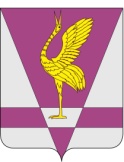 РОССИЙСКАЯ ФЕДЕРАЦИЯКРАСНОЯРСКИЙ КРАЙУЖУРСКИЙ РАЙОННЫЙ СОВЕТДЕПУТАТОВРЕШЕНИЕРОССИЙСКАЯ ФЕДЕРАЦИЯКРАСНОЯРСКИЙ КРАЙУЖУРСКИЙ РАЙОННЫЙ СОВЕТДЕПУТАТОВРЕШЕНИЕРОССИЙСКАЯ ФЕДЕРАЦИЯКРАСНОЯРСКИЙ КРАЙУЖУРСКИЙ РАЙОННЫЙ СОВЕТДЕПУТАТОВРЕШЕНИЕ__ __________ 2022 г.г. УжурпроектПредседатель Ужурского районного Совета депутатов_______________(Агламзянов А.С.) Председатель Ужурского районного Совета депутатов_______________(Агламзянов А.С.) Глава Ужурского района ___________(Зарецкий К.Н.)Глава Ужурского района ___________(Зарецкий К.Н.)                      Приложение                          к решению Ужурского                           районного Совета                          Совета депутатов от                           00.00.2022 № _______                      Приложение                          к решению Ужурского                           районного Совета                          Совета депутатов от                           00.00.2022 № _______